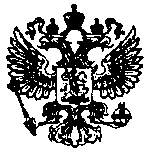                         Общество с Ограниченной Ответственностью     «Меридиан ДВ»Адрес:  675000, г. Амурская обл., ул. Горького, д.175А оф. 8..+7  (914) 561-32-83 e-mail: cvm-80@mail.ru  ИНН 2801156677   ЕПП 280101001  Р.С. 40702810103000037477 К.С. 30101810600000000608   БИК 040813608    Дальневосточный Банк ООО «Сбербанка  России», г. Хабаровск в ГРК ЦГУ по Хабаровскому краю  Уважаемые господа предлагаем поставить в наш адрес организациям социального обеспечения, продукты питания по ГОСТу. Месячная потребность.  Наименование товара.   Кол-воЕд. изм.Цена без  НДС,  Сумма  без  НДС Яйцо 1категории ГОСТу1000Шт.Тушеная говядина ГОСТу500Бен.Рыба св./м (минтай б/г, навага б/г) ГОСТу2000Кг.Масло растительное  бут.0.5-3 лит.1000Бут.Соль «Экстра» ГОСТу1000Кг.Молоко ультрапастерилизованное 1л. 2,5-3,2%500Пак.Паштет из печени или мяса птицы ГОСТу бан.1000Бан.Капуста свежая ГОСТу2000Кг.Морковь свежая ГОСТу1000Кг.Уксусная эссенция ГОСТу20Бцт.Итого Транспортные расходы в том числеСумма НДС 18 %ВсегоУсловия оплаты     